THE ROGER I. & RUTH B. MACFARLANE FOUNDATIONCATEGORY ONE – 2022 GRANT GUIDELINES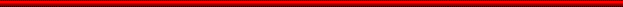 MISSIONThe Roger I. and Ruth B. MacFarlane Foundation supports organizations that strive to increase the opportunities and improve the quality of life of individuals and communities. The Foundation acts as a catalyst for organizations and their programs to enhance their impact and expand their reach.TYPES OF SUPPORTGrants are made to support programmatic and/or operating needs.  Grant requests for one-time capital improvements will be considered.  Please note that at this time, grants will not be provided to individuals or for endowment campaigns.  Grants will be awarded for no more than one-year in duration, though organizations are welcome to submit proposals in subsequent years.SIZE OF GRANTSRange of Grants Awarded:  $10,000 - $75,000ELIGIBILITYTo be eligible for support, grantees must be recognized as U.S. public charitable organizations under Internal Revenue Code 501(c)(3) and 509(a)(1) or 509(a)(2).  Private Foundations are not eligible for support.PROPOSAL SIZE AND SUBMISSIONProposals should total no more than twelve (12)  pages in length, including cover sheets and attachments 1-5, and must be submitted electronically (preferably in a single PDF or Microsoft Word document) to John Ostler at the following e-mail address: john.w.ostler@bofa.comAttachment 6 (audited or unaudited financial statements) must be submitted electronically along with the proposal, but as a separate PDF or Microsoft Word Document.PROPOSAL DEADLINESProposals are due by no later than Monday, April 11, 2022.  Funding decisions will be communicated by the end of June.  GRANT REPORTING DEADLINESGrantees will be asked to send the MacFarlane Foundation a brief interim progress report no later than January 10, 2023, and a more detailed final report no later than July 10, 2023.  The latter report should outline all expenditures made from the granted funds as compared to the proposal budget (if applicable) and should also specifically address whether the program goals, as set forth in the proposal, were met (if such goals were not met, the report should detail what challenges or obstacles impeded the accomplishment of those goals).THE ROGER I. & RUTH B. MACFARLANE FOUNDATIONGRANT APPLICATIONREQUESTS FOR GRANTS MUST CONTAIN THE FOLLOWING INFORMATION IN THE FOLLOWING ORDER:Grant Application Coversheet  (see page 5)Organization Summary Provide a brief overview of your organization, including its history, goals, services/programs, organizational structure, and key achievements.Description of Specific Request Please describe the services for which you are seeking support.  If project support is requested, tailor your responses to that particular project; if operating support is requested, tailor your responses to address the organization.  Please focus on the following components:Describe the need your organization is addressing State the connection between your organization and/or project work and the mission of the MacFarlane FoundationProvide information about the constituents who benefit from your organization’s workState the goals and expected outcomes of this work, and include a timeline for meeting these goals and outcomesDescribe the program design, giving detailed information about how program activities will occurDescribe the challenges to the success of the proposed activities and how these factors could be overcomeDescribe how the amount requested was determined, how it will be applied, and sources of additional future fundingMonitoring and Evaluation Please briefly address the following:Include details of how your organization defines and monitors success for the organization, or if program support is requested, for the specific program  Identify the short-term and long-term indicators of success  Describe how you have used evaluation results (qualitative or quantitative) to make changes and improve your organization’s and/or program’s performance and impact  Please include a summary of any evaluation results, if available.  If seed funding is requested, please detail the evaluation plans to include the components listed above.  Attachments Required:Organizational BudgetInclude a budget for the organization for the current fiscal year.Project Budget (Not applicable for general operating requests)If the requested funds are to be used for anything other than the general operating expenses of the organization, include a detailed line-item budget for the project.Sources of FundingProvide a list of foundation, corporate and/or government grants secured over the past two years.  Please state the source, dollar amount, grant time period, purpose, and the date received or requested.  Also include any pending requests still outstanding.  If operating support is requested, provide this information for the organization; if project support is requested, also provide any additional funding earmarked for the project.List of Board Members Provide a list of the members of the current Board of Directors, and if appropriate, their professional affiliations and expertise.Copy of Tax Status LetterProvide a copy of the organization’s most recent IRS Tax-Exempt Ruling Letter, verifying that the organization is a qualified charity under section 501(c)(3) of the Internal Revenue Code and not a private foundation.Financial StatementsPlease provide a separate PDF or MS Word document containing a copy of the organization’s financial statements for the most recently completed fiscal year (audited if available).  If your organization's budget size does not require an independent audit, please provide unaudited financial statements and the most recent Form 990.Additional Notes:Please do not send any materials or attachments other than what is requested and please adhere to the application size limitations (12 pages including cover sheets and attachments).Please do not add the foundation or any of its representatives to general mailing or electronic lists, unless specifically requested.Please ensure that you have responded to any specific requirements of the foundation.THE ROGER I. & RUTH B. MACFARLANE FOUNDATIONAPPLICATION COVERSHEETThis coversheet must be included with all requests.  Please limit your responses to the space provided here and make additional comments in the proposal submitted with this coversheet.  You can download and save this file, and type your responses directly in the saved document; or you can print this coversheet and clearly handwrite or type your responses.Organizational InformationOrganizational InformationOrganizational InformationOrganizational InformationOrganizational InformationLegal Name of Organization:Legal Name of Organization:Legal Name of Organization:Legal Name of Organization:Legal Name of Organization:Address:Address:Address:Address:Address:City:City:City:State:Zip Code:Website:Website:Website:Website:Website:Phone:Phone:Phone:Fax:Fax:Executive Director Name:  Mr.        Ms.       Dr.       Executive Director Name:  Mr.        Ms.       Dr.       Executive Director Name:  Mr.        Ms.       Dr.       Executive Director Name:  Mr.        Ms.       Dr.       Executive Director Name:  Mr.        Ms.       Dr.       Contact Name (if different from above):  Mr.        Ms.       Dr.       Contact Name (if different from above):  Mr.        Ms.       Dr.       Contact Name (if different from above):  Mr.        Ms.       Dr.       Contact Name (if different from above):  Mr.        Ms.       Dr.       Contact Name (if different from above):  Mr.        Ms.       Dr.       Contact Title:Contact Title:Contact Title:Contact Email:Contact Email:Contact Phone:Contact Phone:Contact Phone:Ext.:Fax:Fiscal Agent Name (FA) (if applicable):Fiscal Agent Name (FA) (if applicable):Fiscal Agent Name (FA) (if applicable):Fiscal Agent Name (FA) (if applicable):Fiscal Agent Name (FA) (if applicable):FA Address:FA Address:FA Address:FA Address:FA Address:FA City:FA City:FA State:FA State:FA Zip Code:IRS Determination Ruling Date:        /        /   IRS Determination Ruling Date:        /        /   Federal Tax I.D. #:Federal Tax I.D. #:Federal Tax I.D. #:Brief Overview of Organization (60 words or less):Brief Overview of Organization (60 words or less):Brief Overview of Organization (60 words or less):Brief Overview of Organization (60 words or less):Brief Overview of Organization (60 words or less):# of Full-time Employees:# Part-time:# Part-time:# Part-time:# Volunteers:Fiscal Year Dates:  Beginning (Month/Day):                                  Ending (Month/Day): Fiscal Year Dates:  Beginning (Month/Day):                                  Ending (Month/Day): Fiscal Year Dates:  Beginning (Month/Day):                                  Ending (Month/Day): Fiscal Year Dates:  Beginning (Month/Day):                                  Ending (Month/Day): Fiscal Year Dates:  Beginning (Month/Day):                                  Ending (Month/Day): Most Recent Completed Fiscal Year:      Revenue: $                                       Expenses: $Most Recent Completed Fiscal Year:      Revenue: $                                       Expenses: $Most Recent Completed Fiscal Year:      Revenue: $                                       Expenses: $Most Recent Completed Fiscal Year:      Revenue: $                                       Expenses: $Most Recent Completed Fiscal Year:      Revenue: $                                       Expenses: $Current Fiscal Year Projections:            Revenue: $                                       Expenses: $Current Fiscal Year Projections:            Revenue: $                                       Expenses: $Current Fiscal Year Projections:            Revenue: $                                       Expenses: $Current Fiscal Year Projections:            Revenue: $                                       Expenses: $Current Fiscal Year Projections:            Revenue: $                                       Expenses: $Sources of organizational revenue from the most recent completed fiscal year (list % of total revenue):Sources of organizational revenue from the most recent completed fiscal year (list % of total revenue):Sources of organizational revenue from the most recent completed fiscal year (list % of total revenue):Sources of organizational revenue from the most recent completed fiscal year (list % of total revenue):Sources of organizational revenue from the most recent completed fiscal year (list % of total revenue):Request InformationFunds Requested:     $                                         over                     year(s)Type of Support Requested: Capital         General Operating          Program/Project         OtherBrief Overview of Request: (60 words or less)Approximate Geographic Location, Demographics, and Description of Population Served: (60 words or less) If you are requesting general operating funds you do not need to complete the section below.Project Title (if applicable):Project Budget (if applicable):Most Recent Completed Fiscal Year:  Project Revenue: $                               Project Expenses: $Current Fiscal Year Projections:        Project Revenue: $                               Project Expenses: $Sources of project revenue from the most recent completed fiscal year (use projections if project is new):We have read the Application Procedures and understand the specific requirements of the Roger I. & Ruth B. MacFarlane Foundation.We agree to report to the Trustees on the expenditure of funds received and on progress of project or impact of grant funds on our organization.Signed:                                                                   Title:                                                 Date: 